               ПОЛОЖЕНИЕ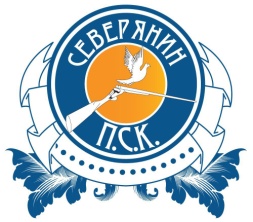 Стрелковый турнир клуба “Питерский Охотник”Дисциплина: спец. программа.Дата: 18.02.2018Место проведения: ПСК «Северянин», Колпино, Вознесенское шоссе.Регистрация: с 9:00 до 9:40.Открытие соревнований: 9:45.Начало стрельбы: 10:00.Категории участников: спортсмены, охотники, начинающие охотники, женщины, ветераны.СТОИМОСТЬ УЧАСТИЯ: 2000 руб.Команды - 500руб.Программа соревнований: спец. программа - 80 мишеней.Стрельба будет производиться на 5-и стрелковых площадках. 4 площадки  по 15 мишеней на каждой (одиночная мишень + дублет сигнальный на каждом стрелковом месте).1 площадка - 20 мишеней (2 синхронных дублета на каждом стрелковом месте)Программа полетов будет указана на каждом стрелковом месте.Полёты будут соответствовать тематическому названию площадок:1пл. - Заячья тропа2пл. - Красная дичь4пл. - Охота с легавой5пл. - Парные8пл. - ПерелётОПРЕДЕЛЕНИЕ ПОБЕДИТЕЛЕЙ:В каждой категории три лучших участника определяются по наибольшему количеству пораженных мишеней. При равенстве результатов – перестрелка дублетов до промаха.   НАГРАЖДЕНИЕ ПОБЕДИТЕЛЕЙ И ПРИЗЁРОВ:Победители соревнований награждаются медалями и ценными призами. По окончании награждения состоится лотерея от спонсоров мероприятия.